Тема: Введение лексики по теме «Мой дом, моя квартира».[w]: Wall, wardrobe, window[tʃ]: Chair, armchair, picture, kitchen[t]: Table, carpet, computer, TV[ð ]: There is, there are, this, that[Ɵ]: Bath, bathroom, three, thankVocabulary:Flat – квартираLiving room [ˈlɪvɪŋ] –гостинаяDining room [daɪnɪŋ] - столоваяBedroom [ˈbedrum] - спальняBathroom [ˈbɑ:θrum] - ваннаяKitchen [ˈkɪtʃɪn] - кухняHouse [haus]- домWindow [ˈwɪndəu]- окноBed [bed] - кроватьLamp [læmp]- лампаTable [ˈteɪbl]- столWall [wɔ:l]- стенаPicture [ˈpɪktʃə]- картинаBookcase [ˈbukkeɪs]– книжный шкафBookshelf [ˈbukʃelf]- книжная полка-Wardrobe [ˈwɔ:drəub]- шкафChair [tʃɛə]- стулArmchair [ˈɑ:mˈtʃɛə] - креслоcoffee table — журнальный столикfloor — полarmchair — креслоlamp — лампаwindow — окноcurtains — занавескиsofa — диванpillow — подушкаceiling — потолокTV set — телевизорpicture — картинкаfireplace — каминCarpet [ˈkɑ:pɪt]- коверStudy- кабинетОпишите картинку подставив в текст использовав слова из  Vocabulary Вариант картинки определяется по начальной букве вашей фамилии.№1 Фамилии начинающиеся с А по Д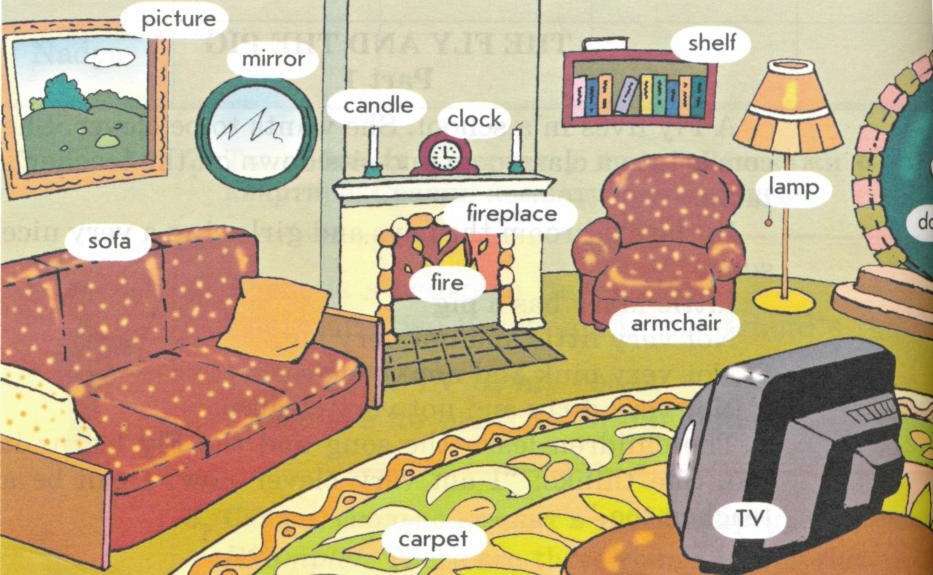 I live in a……There are __roomsLiving room is my favorite room.It is nice / large.There is/are……in the room.On the left there is/are…..On the right there is/are……In the middle of he room there is/are….№2 Фамилии начинающиеся с Е по К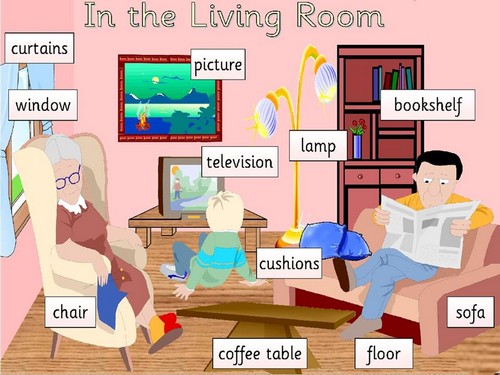 I live in a……There are __roomsLiving room is my favorite room.It is nice / large.There is/are……On the left there is/are…..On the right there is/are……In the middle of the room there is/are…..№3 Фамилии начинающиеся с Л –П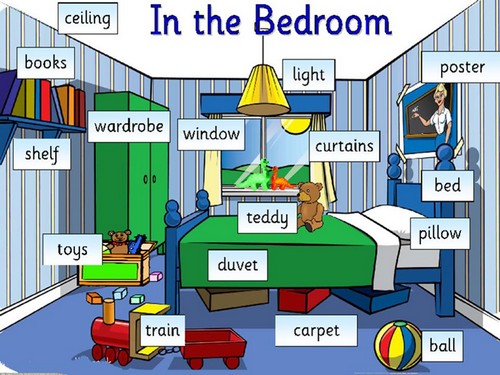 I live in a……There are __roomsBedroom is my favorite room.It is nice / large.There is/are……On the left there is/are…..On the right there is/are……In the middle of he room there is/are…..№4 Фамилии начинающиеся с Р по Х 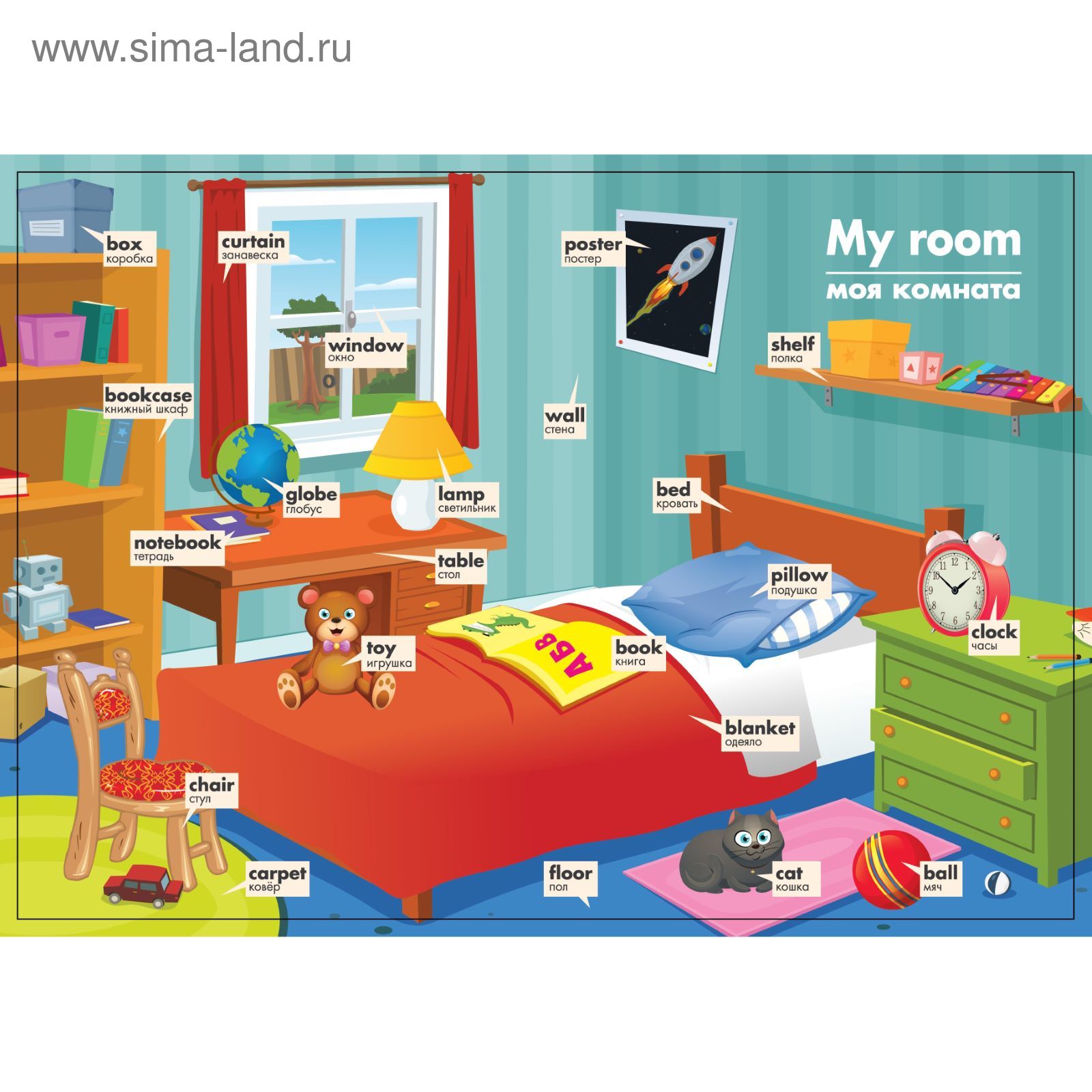 I live in a……There are __roomsBedroom is my favorite room.It is nice / large.There is/are……On the left there is/are…..On the right there is/are……In the middle of he room there is/are…..№5 Фамилии начинающиеся с Ц по Ш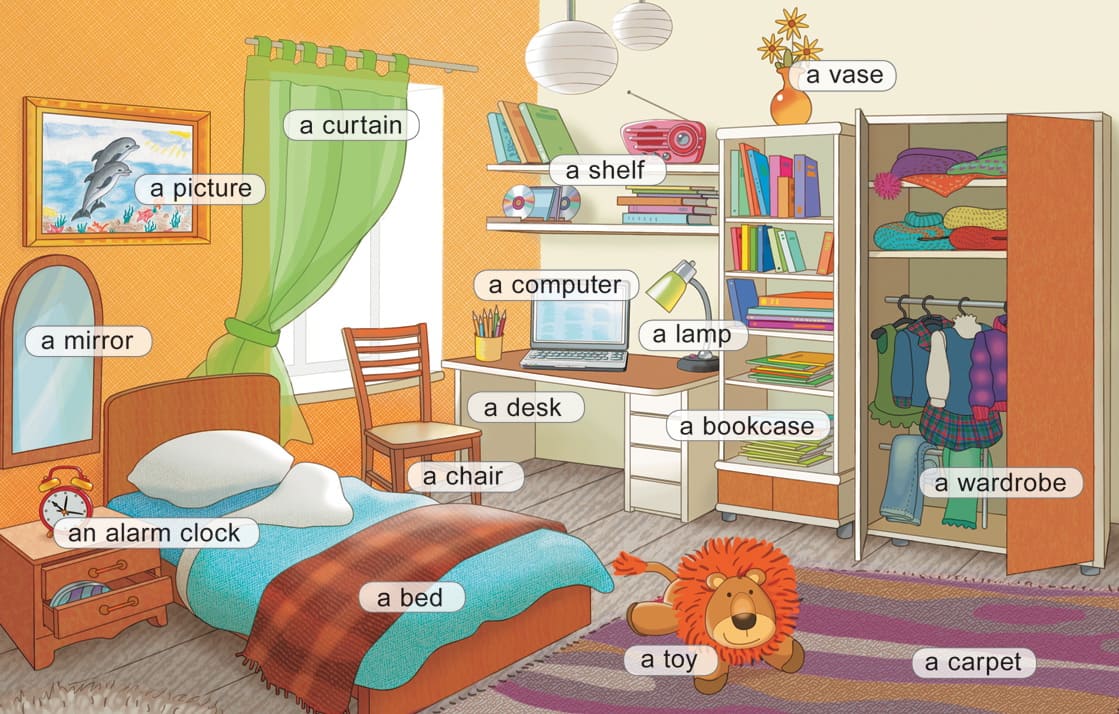 I live in a……There are __roomsBedroom is my favorite room.It is nice / large.There is/are……On the left there is/are…..On the right there is/are……In the middle of he room there is/are…..№6 Фамилии начинающиеся с Щ-Я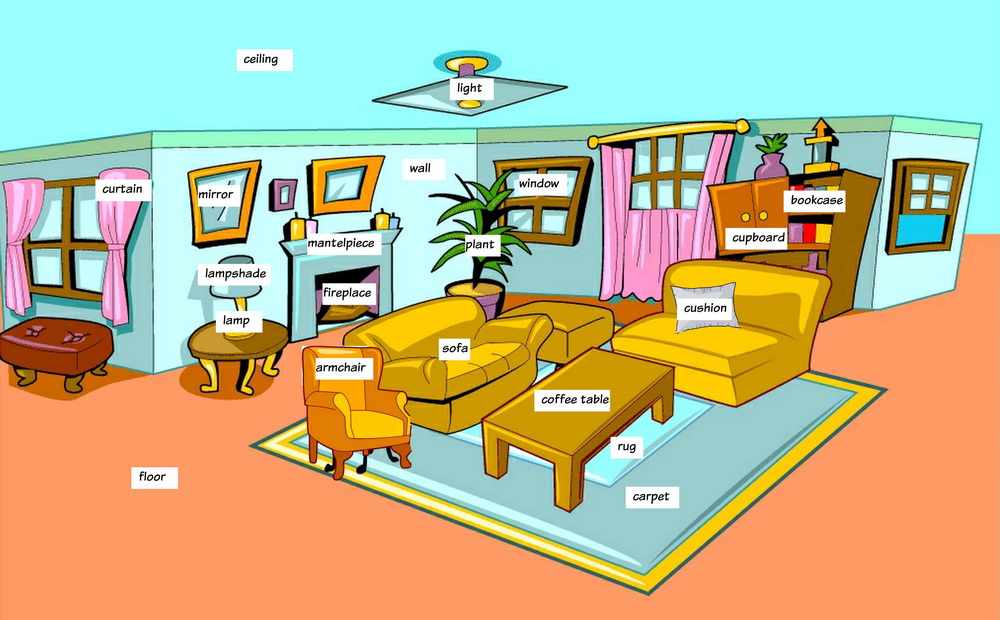 I live in a……There are __roomsLiving- room is my favorite room.It is nice / large.There is/are……On the left there is/are…..On the right there is/are……In the middle of he room there is/are…..